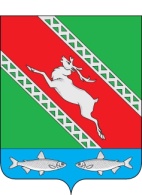 РОССИЙСКАЯ ФЕДЕРАЦИЯИРКУТСКАЯ ОБЛАСТЬАдминистрациямуниципального образования «Катангский район»П О С Т А Н О В Л Е Н И Еот 10.07.2023 г.                                            с. Ербогачен                                           № 247-пО внесении изменений в муниципальную программу «Управление муниципальными финансами в муниципальном образовании «Катангский район» на 2023-2028 годы» В соответствии постановлением № 269 -п от 01.11.2018 «Об утверждении Порядка разработки, реализации и оценки эффективности муниципальных программ МО «Катангский район», руководствуясь ст. 48 Устава МО «Катангский район», администрация МО «Катангский район»,П О С Т А Н О В Л Я Е Т:1.Внести в муниципальную программу муниципального образования «Катангский район» «Управление муниципальными финансами в муниципальном образовании «Катангский район» на 2023-2028 годы», утвержденную постановлением администрации МО «Катангский район» от 09.09.2022 № 220-п, следующие изменения:1) строку «Ресурсное обеспечение» паспорта муниципальной программы изложить в следующей редакции:2) строку «Ресурсное обеспечение» паспорта подпрограммы «Выравнивание уровня бюджетной обеспеченности поселений Катангского района» муниципальной программы изложить в следующей редакции:3) строку «Ресурсное обеспечение» паспорта подпрограммы «Формирование, исполнение и контроль за исполнением бюджета и сметы, ведение бухгалтерского учета» муниципальной программы изложить в следующей редакции:4) приложение 4 к муниципальной программе изложить в новой редакции (прилагается).5) приложение 5 к муниципальной программе изложить в новой редакции (прилагается).2. Опубликовать настоящее постановление на официальном сайте администрации МО «Катангский район».И.о. главы администрации муниципальногообразования «Катангский район»						     С.А. СветлолобоваСписок в рассылку:- в дело;- финансовое управление;- отдел экономического развития.Ответственный за исполнение документа:Согласовано:Руководитель аппаратаадминистрации МО «Катангский район»					М.А. Юрьева«___» ___________ 2023 г.Начальник финансового управленияАдминистрации МО «Катангский района»				С.А. Светлолобова«___» _____________2023 гНачальник юридического отделаадминистрации МО «Катангский район»					Л.Н. Червонная«___» ___________ 2023 г.Начальник отделаЭкономического развитияадминистрации МО «Катангский район»					О.Д. Верхотурова«___» ___________ 2023 г.Ресурсное обеспечение Всего-327 309,977 тыс. руб.в том числе:в 2023 году-55 255,067 тыс. руб.в 2024 году-52 432,396 тыс. руб.в 2025 году-55 233,104 тыс. руб.в 2026 году-52 824,183 тыс. руб.в 2027 году-54 770,519 тыс. руб.в 2028 году-56 794,708 тыс. руб.Из них:1. За счет собственных средств бюджета МО «Катангский район»Всего-297 067,263 тыс. руб.в том числе:в 2023 году-49 244,480 тыс. руб.в 2024 году-46 575,910 тыс. руб.в 2025 году-49 354,818 тыс. руб.в 2026 году-48 658,398 тыс. руб.в 2027 году-50 604,734 тыс. руб.в 2028 году-52 628,923 тыс. руб.2. За счет субвенции из бюджета субъекта Российской ФедерацииВсего-2 380,600 тыс. руб.в том числе:в 2023 году-889,000 тыс. руб.в 2024 году-734,900 тыс. руб.в 2025 году-756,700 тыс. руб.3. За счет иных межбюджетных трансфертов из бюджета поселенийВсего-27 862,115 тыс. руб.в том числе:в 2023 году-5 121,587 тыс. руб.в 2024 году-5 121,587 тыс. руб.в 2025 году-5 121,587 тыс. руб.в 2026 году-4 165,785 тыс. руб.в 2027 году-4 165,785 тыс. руб.в 2028 году-4 165,785 тыс. руб.Ресурсное обеспечение Всего-177 337,014 тыс. руб.в том числе:в 2023 году-28 794,843 тыс. руб.в 2024 году-29 887,300 тыс. руб.в 2025 году-31 358,700 тыс. руб.в 2026 году-27 965,201 тыс. руб.в 2027 году-29 083,809 тыс. руб.в 2028 году-30 247,161 тыс. руб.1. За счет собственных средств бюджета МО «Катангский район»Всего-174 956,414 тыс. руб.в том числе:в 2023 году-27 905,843 тыс. руб.в 2024 году-29 152,400 тыс. руб.в 2025 году-30 602,000 тыс. руб.в 2026 году-27 965,201 тыс. руб.в 2027 году-29 083,809 тыс. руб.в 2028 году-30 247,161 тыс. руб.2. За счет субвенции из бюджета субъекта Российской ФедерацииВсего-2 380,600 тыс. руб.в том числе:в 2023 году-889,000 тыс. руб.в 2024 году-734,900 тыс. руб.в 2025 году-756,700 тыс. руб.Ресурсное обеспечение Всего-149 972,963 тыс. руб.в том числе:в 2023 году-26 460,224 тыс. руб.в 2024 году-22 545,096 тыс. руб.в 2025 году-23 874,404 тыс. руб.в 2026 году-24 858,982 тыс. руб.в 2027 году-25 686,710 тыс. руб.в 2028 году-26 547,547 тыс. руб.Из них:1. За счет собственных средств бюджета МО «Катангский район»Всего-122 110,849 тыс. руб.в том числе:в 2023 году-21 338,637 тыс. руб.в 2024 году-17 423,510 тыс. руб.в 2025 году-18 752,818 тыс. руб.в 2026 году-20 693,197 тыс. руб. в 2027 году-21 520,925 тыс. руб.в 2028 году-22 381,762 тыс. руб.2. За счет иных межбюджетных трансфертов из бюджета поселенийВсего-27 862,115 тыс. руб.в том числе:в 2023 году-5 121,587 тыс. руб.в 2024 году-5 121,587 тыс. руб.в 2025 году-5 121,587 тыс. руб.в 2026 году-4 165,785 тыс. руб.в 2027 году-4 165,785 тыс. руб.в 2028 году-4 165,785 тыс. руб.Главный специалист отдела исполнения бюджета и сметы финансового управления администрации МО «Катангский район»«___» ___________ 2023 г.                      В.Г. Цуркан